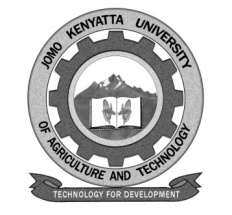 W1-2-60-1-6JOMO KENYATTA UNIVERSITY OF AGRICULTURE AND TECHNOLOGYUNIVERSITY EXAMINATIONS 2018/2019FIRST YEAR SPECIAL/SUPPLEMENTARY EXAMINATION FOR THE DEGREE OF BACHELOR OF PHARMACY PHA 2115: INORGANIC CHEMISTRY IIDATE:  SEPTEMBER, 2019		                                              TIME: 3 HOURS   INSTRUCTIONS: 	ANSWER ANY FIVE QUESTIONSQUESTION ONE: 20 MARKSa.	Explain the following steps in analysis	i.	Plan of analysis							(2 marks)	ii.	Removal of analyte from interfering compounds		(2 marks)	iii.	Dissolution of sample						(2 marks)	iv.	Drying								(2 marks)	v.	Sampling								(2 marks)b.	Indicate the type of bonding in or between:-	i.	Water molecules							(1.5 marks)	ii.	Hydrogen ion							(1 mark)	iii.	Hydrogen fluoride							(1.5 marks)	iv.	Magnesium bromide						(1 mark)c.	Provide ascending order of :-	i.	Lionisation energy							(2 marks)	ii.	Atomic/lonic radius						(2 marks)	Given reasons for your answer in each cased.	Explain how temporary hardness of water can be removed by any suitable method								(1 mark)QUESTION TWO: 20 MARKSa.	Distinguish between:-	i.	and hybudesation					(2 marks)	ii.	Lonisation energy and lattice energy				(2 marks)b.	Explain the merits and demerits of using instrumental methods of analysis as compared to classical methods of analysis.		(4 marks)c.	Provide the type of structure for the following:-	i.	Water									(1 mark)	ii.	Carbondioxide							(1 mark)	iii.	Methane								(1 mark)d.	Explain the following:-	i.	Electro negativity							(1 mark	ii.	Radioactivity							(1 mark)	iii.	Halt life								(1 mark)	iv.	Isotopes								(1 mark)e.	Explain how you would determine the molarity of hydrochloric acid used acid base reaction in ………………. colour indicator is used to determine the end point.								(5 marks)QUESTION THREE: 20 MARKSa.	Explain the various processes that occur …………….		(10 marks)	i.	Alpha	ii.	Beta	iii.	G…..		Interacts with matterb.	Explain the following nodes of decay: 				(10 marks)	i.	Electrum cophare	ii.	Negatron	iii.	Ga……	Under the following sub-heading	i.	Nature	ii.	General equation and specific equation	iii.	Decay schemeQUESTION FOUR: 20 MARKSa.	Describe how a half life of a radenuchde can be determined.	(5 marks)b.	Complete the following nuclear reactions and identify the products or reactants	i.								(1 mark)	ii.									(1 mark)	iii.								(2 marks)c.	Describe briefly the applications of radioactivity under the following:-	i.	Analytical chemistry						(3 marks)	ii.	Industry								(3 marks	iii.	Agriculture								(2 marks)	iv.	Medicine								(2 marks)QUESTION FIVE: 20 MARKSa.	Describe the analytical laboratory infrastructure			(10 mark)b.	Write balanced half cell and overall reactions that the following redox reactionsi.							(2 marks)ii.						(3 marks)iii.		(3 marks)c.	Provide electronic configuration of 									(2 marks)QUESTION SIX: 20 MARKSa.	Explain the various/ the following types of bonds, giving one examples in each case:-	i.	Hydrogen bonding							(4 marks)	ii.	Ionic bonding							(4 marks)	iii.	Dative bonding							(4 marks)	iv.	Covalent bonding							(4 marks)	v.	Metallic bonding							(4 marks)QUESTION SEVEN: 20 MARKSa.	Provide a balanced chemical reaction that occurs when 	IS BURNT UNDER	i.	Plentiful supply of oxygen					(2 marks)	ii.	United amount of oxygen					(2 marks)b.	Explain the effects of 	i.	Carbon monoxide (CO)	ii.	Carbon dioxide (CO2)	When eruvted with the environment					(14 marks)